«Θέατρο… γένους Θηλυκού» στο Δημοτικό Θέατρο ΛαμίαςΟ Δήμος Λαμιέων και το παράρτημα Φθιώτιδας του Πνευματικού Κέντρου Ρουμελιωτών διοργανώνουν την Κυριακή 28 Φεβρουαρίου και ώρα 8.00 μμ στο Δημοτικό Θέατρο Λαμίας μια ιδιαίτερη εκδήλωση που θα πραγματοποιηθεί στα πλαίσια του εορτασμού της Ημέρας της Γυναίκας. Πρόκειται για μια διαχρονική προσέγγιση του ρόλου και της θέσης της Γυναίκας στην Ελληνική κοινωνία, από την αρχαιότητα μέχρι και τις ημέρες μας, μέσα από τα έργα Ελλήνων Θεατρικών Συγγραφέων.Σκηνοθεσία: Αθανάσιος Μιχαηλίδης.Με τους μαθητές του Θεατρικού Εργαστηρίου «Δωδέκατη νύχτα».Μουσική επιμέλεια: Αλέξανδρος Τσιμέκας.Παρουσιάζει η φιλόλογος κυρία Χριστίνα Μήτσιου. Η είσοδος για το κοινό θα είναι ελεύθερη. Από το Γραφείο Τύπου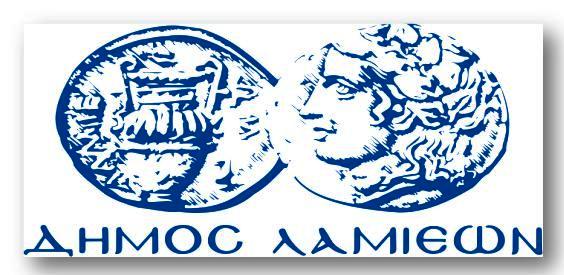 ΠΡΟΣ: ΜΜΕΔΗΜΟΣ ΛΑΜΙΕΩΝΓραφείου Τύπου& ΕπικοινωνίαςΛαμία, 26/2/2016